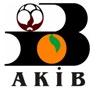 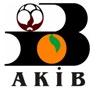                        AKDENİZ İHRACATÇI BİRLİKLERİ                 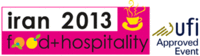                                GENEL SEKRETERLİĞİ                                         MERSİN28-31 Mayıs 201320. İran-Tahran Uluslararası Gıda, İçecek ve İkramcılık Ticari Fuarı20th INTERNATIONAL FOOD,BEVERAGES & HOSPITALITY TRADE FAIRTürkiye’nin Milli düzeyde katılımı Akdeniz İhracatçı Birlikleri Genel Sekreterliği tarafından gerçekleştirilecektir! KATILIM BEDELİNakliyeli 590 €/m2  (%50 destekli bedel: 295 €/m2)Nakliyesiz 560 €/m2 (%50 destekli bedel: 280 €/m2)NOT: Akdeniz İhracatçı Birlikleri, milli katılım organizasyonunun fuar desteğinden yararlandırılması için Ekonomi Bakanlığı’na başvuruda bulunmuş olup onay alması durumunda milli katılım için %50 destek uygulanacaktır. Katılımcı firmaların destekten yararlanabilmesi için 2009/5 sayılı Yurt Dışında Gerçekleştirilen Fuar Katılımlarının Desteklenmesine İlişkin Tebliğ’de belirtilen evrakları sunmalıdır. FUAR KONUSU VE SERGİLENECEK ÜRÜNLERYiyecek ve İçecekSüt ve süt ürünleri, et ve et ürünleri, su ürünleri, taze meyve, sebze, kurutulmuş meyve, bakkaliye ürünleri (kek, pirinç, yağ, şeker, çay, kahve, …), donmuş gıda, konserve gıda, pastacılık ürünleri, tatlı, çikolata, tüketime hazır gıda, özellikli gıda, sağlıklı organik gıda, kuruyemiş, dondurma, alkolsüz içecekler, gıda ve içecek malzemeleri…İkramcılık Otel, Dükkan ve Yiyecek İçecek EkipmanlarıYemek servisi ekipmanı, yemek hizmet teknolojisi, profosyonel mutfak ekipmanı, restoran ve bar ekipmanı, ikramcılık bilgi sistemi, parakende teknolojileri, mağaza teçhizatı, ürün teşhiri, otel malzemeleri ve hizmetleri, otomat ve dağıtım ekipmanları…Katılım Payı Ücretine Dahil Olan HizmetlerStand alanının kiralanmasıİnşaat ve dekorasyonuÜrünlerin tek yön karayolu nakliyesi İnternet bağlantısı (sınırsız)Katılımcı firmaların yer aldığı broşür yapılması ve fuar alanında dağıtımıStand genel ve günlük temizlik hizmetiTanıtım hizmetleriFuar basılı ve online kataloğunda yer almaİkram (çay-kahve-kurabiye) hizmetleriFirma kayıt bedeliWeb'e ve katolağa giriş bedeliÖDEME ŞEKLİBirliğimiz, ihracatçı firmalarımızın fuar ödeme süreçlerinde karşılaşacakları finansman yükünü hafifletme gayesi ile aşağıda detaylandırılan ödeme planını uygulayacaktır. Katılım payı toplam bedelinin % 50’lik bölümü 5 Nisan 2013 tarihinde ödenecektir.Katılım payı toplam bedelinin bakiye % 50’lik bölümü 20 Nisan 2013 tarihine kadar ödenecektir. Yurt Dışında Gerçekleştirilen Fuar Katılımlarının Desteklenmesine İlişkin Tebliğ (2009/5) gereğince fuar katılımcısı firma, katılım toplam bedelinin tamamını fuar öncesi Birliğimize ödeyecek ve söz konusu Tebliğ çerçevesinde talep edilen Devlet Destek evraklarını Birliğimize teslim edecek olup, fuar katılımına ilişkin Devlet Desteği karşılığı tutar fuar sonrasında Türkiye Cumhuriyet Merkez Bankası tarafından doğrudan firmanın banka hesabına yatırılacaktır. KATILIM ve AYRINTILI BİLGİ İÇİN, AKDENİZ İHRACATÇI BİRLİKLERİ TARIM ŞUBESİ  İLE TEMASA GEÇİNİZİlgili Kişi:   Aybüke DOKUDUR                   E-mail : aybukedokudur@akib.org.tr                       Tel  :      0324 325 37 37 (dahili 1134)                Faks:     0324 325 41 42